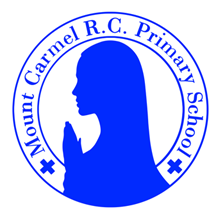 Core skills of learningCore skills of learningCore skills of learningCore skills of learningCore skills of learningYr3Can understand a few familiar spoken words and phrases.Can say/repeat a few words and short simple phrases and would be understood by a sympathetic native speaker.Can recognise and read out a few familiar words and phrases.Can write or copy a few simple words or symbols as an emergent writer of the target language.Yr4Can understand a range of familiar spoken phrases and is able to listen for specific words and phrases.  Can ask and answer simple questions and give basic information. Can pronounce familiar words and some new words accuratelyCan understand simple written phrases. Can match sounds to familiar written words.Can spell some familiar written words and phrases accurately and write simple sentences with limited mistakes so that the message is understood.Yr5Can understand the main points from a series of spoken sentences (including questions.) May require some repetitionCan ask and answer simple questions on several topics and can express opinions. Can take part in brief pre-prepared tasks such as short presentations and role plays.Can understand the main point(s) from a short, written passage in clear printed script. Can use bilingual dictionaries independently. Can apply phonic knowledge to find, understand and/or produce spoken and written words.Can write two or three short sentences as a personal response, using reference materials / with support. Attempts to use accurately nouns and adjectives and shows awareness of the use of and conjugation of some commonly used and regular verbs in the present tenseYr6Can understand the main points and some detail from a short, spoken passage with comprising of familiar language.Can take part in a simple conversation and can express simple opinions. Generally accurate pronunciation (to a sympathetic native speaker). Can understand the main points and simple opinions of a longer written passage (e.g. letter, recipe, poem, story, an account. Can use a bilingual dictionary to access unfamiliar language.Can write a short text attempting to use accurately nouns, adjectives and some commonly used and regular verbs in the present tense on a familiar topic using reference materials, support if necessary